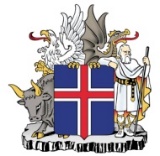 BARNAVERNDARSTOFABeiðni  um ráðgjöf sérfræðingateymis, skv. lögum nr. 38/2018, vegna barna með fjölþættan vanda og barna sem vegna fötlunar sinnar þurfa annars konar og meiri þjónustu en unnt er að veita á heimili fjölskyldna þeirraHvers konar ráðgjöf er óskað eftir?Ráðgjöf við mat á þjónustuþörf og viðeigandi þjónustu, sbr. 1. mgr. 20. gr. laga nr. 38/2018.Mati sérfræðingateymis á því hvort þjónusta við barn á heimili sínu sé fullreynd og þörf sé fyrir vistun utan heimilis, skv. 20. og 21. gr. laga nr. 38/2018.Áður en leitað er ráðgjafar sérfræðingateymis skal hafa verið gert heildstætt mat á þjónustuþörf barns, sbr. 3. mgr. 31. gr., og einstaklingsbundin þjónustuáætlun, skv. 19. gr. laga nr. 38/2018. Ef sótt er um mat hvort þörf sé á vistun/búsetu utan heimilis skal fylgja einstaklingsbundin þjónustuáætlun sem lýsir fyrirhugaðri þjónustu við barn og hverju sú þjónusta komi til með að bæta við miðað við núverandi þjónustu. Jafnframt skal hafa verið veittur stuðningur í samræmi við þarfir barns, með það að markmiði að barn getið búið heima, þar með talin skammtímadvöl og/eða annar stuðningur sem fjallað er um 13.-19. gr. sömu laga. Loks er æskilegt að leitað hafi verið ráðgjafar hjá ráðgjafar- og fræðslusviði Barnaverndarstofu, ef við á, um það hvort úrræði á grundvelli barnaverndarlaga nr. 80/2002 eigi við.Greinargerð: Fjalla skal um tímabil og tegund, árangur og helstu hindranir í þjónustu við barn og forsjáraðila. Ekki þarf að endurtaka ítarlega heldur er nægilegt að vísa í upplýsingar sem fram koma í fylgiskjölum.
Fram skulu koma upplýsingar á tímalínu um: Heildstætt mat á þjónustuþörf, sbr. 3. mgr. 31. gr. laga nr. 38/2018, ogeinstaklingsbundna þjónustuáætlun, sbr. 1. mgr. 19 gr. laga nr. 38/2018.Þjónustu við barn, eftir því sem við á, hjá félagsþjónustu, barnavernd, heilbrigðisþjónustu, sérfræðiþjónustu skóla, sjálfstætt starfandi sérfræðingum, Þroska- og hegðunarstöð, BUGL, Greiningar- og ráðgjafarstöð eða öðrum, sbr. 2. mgr. 19 gr laga nr. 38/2018.eins og kostur er þá þjónustu sem barn og forsjáraðilar hafa fengið hjá öðrum sveitarfélögum.
Í ofangreindri umfjöllun skulu koma fram upplýsingar um alla eftirfarandi áhættu- og verndandi þætti, eftir því sem við á hjá barni og/eða forsjáraðilum:Félagslegar aðstæður og fjölskylduhagirNámsstaða, skólasóknFélagahópur, tómstundaiðkunHeilsufar og þroski Áfallasaga barns, ofbeldi og/eða vanrækslaOfbeldishegðunVímuefnaneyslaLögregluafskipti
Gera skal grein fyrir hvort gert hefur verið SIS-C mat á stuðningsþörf barns eða áhættumat? Ef ekki, tilgreinið ástæðu. (Sveitarfélag getur sótt um að gert sé SIS-C mat á Greiningar- og ráðgjafarstöð ríkisins).
Gera skal grein fyrir hvort forsjáraðilar og barn eru eða hafi verið til umfjöllunar á grundvelli barnaverndarlaga. Ef svo er skal fjalla um hvort barn hafi verið vistað utan heimilis í úrræðum á vegum sveitarfélags, annarra sveitarfélaga eða Barnaverndarstofu. Viðhorf og afstaða foreldra og barns, ef tilvísandi telur að þjónusta við barn á heimili sínu sé fullreynd og þörf sé fyrir vistun utan heimilis.Eftirtalin fylgiskjöl skulu fylgja umsókn: Skjöl sem vísað er til í greinargerð. Athugið að fylgja skulu frumskjöl frá greiningar- og meðferðaraðilum.Ef mál hefur verið til umfjöllunar á grundvelli barnaverndarlaga: Greinargerð um niðurstöðu könnunar og gildandi/nýjasta áætlun um meðferð máls, sbr. 23. gr. barnaverndarlaga ásamt, ef við á, áætlun um trygga umsjá barns, sbr. 33. gr. laganna. Dags.	Undirritun starfsmanns Tilvísandi:   Starfsmaður:                                        
Netfang starfsmanns:                      Tilvísandi:   Starfsmaður:                                        
Netfang starfsmanns:                      Nafn barns: Kennitala:  Kyn:  kk     kvk    annað Lögheimili: Barn af erlendum uppruna   (Annað foreldri eða báðir foreldrar af erlendum uppruna EÐA barn á annað fyrsta móðurmál en íslensku)       Já                    NeiNafn foreldris (forsjáraðila) 1:  Kennitala:              sími:  Lögheimili: Nafn foreldris (forsjáraðila) 2:  Kennitala:              sími:  Lögheimili: Nafn forsjárlauss foreldris 1 Kennitala:  Lögheimili: Nafn forsjárlauss foreldris 2 Kennitala:  Lögheimili: Barn býr:              Hjá öðrum:             Barn býr:              Hjá öðrum:             